VenezuelaVenezuelaVenezuelaJuly 2023July 2023July 2023July 2023MondayTuesdayWednesdayThursdayFridaySaturdaySunday123456789Independence Day101112131415161718192021222324252627282930Birthday of Simón Bolívar31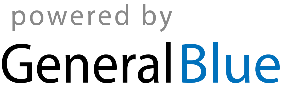 